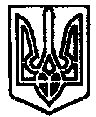 УКРАЇНАПОЧАЇВСЬКА  МІСЬКА  РАДАСЬОМЕ  СКЛИКАННЯДВАДЦЯТЬ СЬОМА  СЕСІЯРІШЕННЯвід «     » грудня 2017 року	№ ПРОЕКТПро передачу коштів з Почаївського міського бюджету до Кременецького районного бюджету на галузь «Соціальний захист та соціальне обслуговування» З метою здійснення соціального захисту та соціального забезпечення населення, на виконання вимог ст.3, 6 Закону України «Про реабілітацію жертв політичних репресій в Україні», враховуючи Постанову КМУ №558 від 29.04.2017 року «Про затвердження Порядку призначення і виплати компенсації фізичним особам, які надають соціальні послуги» керуючись Законом України «Про місцеве самоврядування в Україні», ст. 89, 101 Бюджетного кодексу України, сесія Почаївської міської радиВИРІШИЛА:Передати у 2018 році кошти з Почаївського міського бюджету до Кременецького районного бюджету, як іншу субвенцію у вигляді міжбюджетного трансферту на галузь «Соціальний захист та соціальне обслуговування»  в сумі 85000 (вісімдесят п’ять тисячі ) гривень, в тому числі :кошти на компенсацію пільг, що надаються через Управління соціального захисту населення Кременецької РДА за житлово-комунальні послуги реабілітованим громадянам відповідно до Закону України «Про реабілітацію жертв політичних репресій в Україні», які проживають на території Почаївської міської об’єднаної територіальної громади в сумі 7000 (сім тисяч) гривень;кошти на компенсаційні виплат, що надаються через Управління соціального захисту населення Кременецької РДА фізичним особам, які надають соціальні послуги громадянам нездатним до самообслуговування в сумі 23000 (двадцять три тисячі) гривень;кошти на утримання соціального працівника Кременецького районного центру соціальних служб сім'ї, дітей та молоді, який обслуговуватиме Почаївську міську об'єднану територіальну громаду в сумі 55000 (п’ятдесят п’ять тисяч) гривень 	2. Затвердити текст договору про передачу та прийняття іншої субвенції з Почаївського міського бюджету до Кременецького районного бюджету на галузь «Соціальний захист та соціальне обслуговування» в сумі 85000 (вісімдесят п’ять тисячі ) гривень. 	3. Доручити міському голові Бойку В.С. підписати договір про передачу та прийняття іншої субвенції з Почаївського міського бюджету до Кременецького районного бюджету на галузь «Соціальний захист та соціальне обслуговування»  в сумі 85000 (вісімдесят п’ять тисяч ) гривень.	4. Контроль за виконанням рішення покласти на постійну комісію з питань соціально-економічного розвитку, інвестицій та бюджету.Чубик А.В.